A- Čoahkkinbeavdegirji  RiddoDuottarMuseatČoahkkin Leavnnjas 10.12.21 diibmu 10:00-16:00Oasseváldit:Hilde Skanke			StivrajođiheaddjiLiv-Elin Wilhelmsen	StivralahttuIngar Eira			VárrelahttuStine Marie Høgden		Várrelahttu Svein Atle Somby		StivralahttuEllen Bals     			Bargiidovddasteaddji/stivralahttu. Anne May Olli			Čálli. Ingvald Laiti, Averdi		Rehketdoalli, oasálastti Diehtojuohkimat ja ášši 23/21Viiban: Marianne Balto, Ann Britt Eira Sara, Ellen J Sara Eira, Olaug Larsson, Eilif Norvang, Sten Magnar Nikodemussen.Ášši:2021	čoahkkingohččuma ja áššelisttu dohkkeheapmiMearrádus: Gohččun dohkkehuvvon. 2021	Protokolla vuolláičálliid válljen.Stine Marie Høgden og Ellen Bals válljejuvvuiga vuolláičállit otná protokolla. Ovttajienalaččat.1. DIEHTOJUOHKINÁŠŠIT2021	DiehtojuohkimatRehketdoallu 30.10.21- Bargit leat válljen várreláhtu stivrii- Kulturráđii sámi museaid árvvoštallán 2020- Gulahallančoahkkin gaskal sámedikki, sámi museasearvvi/NMS ja direktevrrain Oslos 1.12 - Čoggon Liigediimmut 2021 mat máksojuvvojit leat unnit go diibmá- Guovdageainnu gilišilju ferte ođasmahttit elektronihka/čuovggaid čájáhusas- Porsanger musea ohccá báiki gos sáhttá eará fitnodagain/servviin leat seamma dáhki vuolde.- SVD 50 jagi ávvudeapmi boahtte jagi ja lea museaid 3D láidesteaddji- Jáhkovuona mearrasámi musea lea dáhkkán juohke visttis dilleárvvoštallama - Huksenášši: SVD/Kunstmusea konseaptaárvvoštallán lea gárvvis. Galgat oažžut oppalašgova bargobiergasiin ja makkár reaiddut gullet huksenprošektii.- Ođđa bargi dáiddamagasiinnas 1.1.2022 rájes. - Sámi rumbu ášši lea addán RDM-SVD stuora fuomášumi.- Márkanstrategiija bargu válbmejuvvo boahtte stivračoahkkimii. - Galbma magasiinna dávviriid buhtisteapmi ja XRF- iskkadeamit čađahuvvot skápmamánu ja juovlamánu. - Huksenášši bargojoavku Hámmerfeasttas: Bisanan. Hámmerfeasta suohkan ii vástit. - Koronadilli: RDM čuovvu nationála rávvagiid ja báikkálaš mearrádusaid.  Mearrádus: Vuhtiiváldon. 2. ČuovvolanáššitEai leat áššit3. Mearrádusáššit Ášši 22-2021 		2022 vuoruheamit Áššebáhpirat: 2022 bušeahttaÁššečielggadeapmi: RDM stivra lea mearridan 2017-2022 Strategiijaplána. Dát mearkkaša ahte RDM doaimmat fertejit čuovvut strategiijadokumeantta ja vuoruheapmi ferte dahkkot dan mielde. 2021 vuoruheamit mielddisbuktet guhkit áiggi barggu, ja dan dihte RDM joatká sullii seamma váldočuoggáiguin. RDM 2021 8 váldovuoruheami: Lasihit RDM vuođđobargoveaga 1,5 virggiinSVD ja dáiddamusea huksenášši, ođđa áigodat. Geavaheddjiid reaiddutMárkan- ja mediastrategiijaplánaJoatkit barggu mainna nannet dutkama, heivehit oahpahallisajiide ja museafágalaš oahpuideRDM huksenplánaid ollislaš geahčadeapmi (Jáhkovuotna, Porsáŋgu ja Guovdageaidnu, lassin Dáiddamusea/SVD áššái)Meavrresgárreášši, gáibidit eaiggátvuođaOktasaš prošeavttat – primusbargu, 3D, Vappus. Lea ain dehálaš ahte mis lea iežasmáksu prošeavttaide.Gilišilju áittiid ođasteapmi/divodeapmi2021 šattai maid earálágan jahki Covid-19 pandemiija dihte. Ledje ráddjehusat das man gallis sáhttet ovttastallat ja loahpageahčen jagi čuozai maid njoammunleavvan earret eará Kárášjogas. Dát lea dagahan ahte mii leat ferten vuoruhit dađi mielde go áššit dáhpáhuvvet, omd. leat mii ferten ráddjet gehččiidlogu ja mii leat ferten giddet musea gehččiide go njoammun bođii Finnmárkui. Mii leat ferten lágidit ruovttukantuvračovdosiid ja rievdadit doaimmaid ja bargguid vuoruheami. Mii leat šaddan hui čeahpit lágidit digitála čoahkkimiid. 2021 vuoruhemiin leat čuovvovaš áššit dahkkon:Mii leat ásahan virggi dáiddamagasiidnii ja 2022 ođđajagimánu devdo virgiMii leat joatkán barggu nannet sámi museafágalaš barggu. Direktevra lea ovdamearkka dihte leamašan guosselogaldallin sihke Oslo universitehtas ja Romssa universitehtas. Mis lea bargi geas lea doavttergráda gii searvá máŋgga dutkanprošektii.Márkan- ja mediastrategiijabargu lea jođus ja dan mii gárvet 2022:s. Mis leat eambbo doaimmat iežamet sosiála mediain, mii leat heivehan profiila SoMe, mii bargat neahttasiidduid buoridemiin ja neahttasiiddu sihkarvuođain (eastadit dihtorrievideami/hackeriid).SVD/dáiddamusea huksenášši jotko ain 2022:s. Mii bargat ain háhkat dieđuid geavaheddjiid reaidduid birra, ja čalmmustahttit ahte sámi dáiddamusea váilu.Geahčadit huksenplánaid ollislaččat, buot RDM museain: Dáinna bargguin eat leat geargan. Dán barggu áigut ain čađahit seammás go bargat SVD/dáiddamusea huksenáššiin, mii ain lea vuosttašvuoruheapmi. Dasto vuoruhit mii Jáhkovuona huksenášši mii dál lea bisánan dan sivas go Hámmárfeastta gieldda bealis váilu čuovvuleapmi. Meavrresgárreášši lea ain jođus, gitta dassážii go Dánmárkku kulturdepartemeanta mearrida ášši. Mii leat ožžon ollu internationála fuomášumi dán áššis.Oktasaš prošeavttat dego primus, vappus ja eará, jotket boahttevaš jagiid. Lea dehálaš ahte RDM nagoda doalahit ekonomalaš vejolašvuođaid dán barguiBoahtte jagi mii geargat Gilišilju áittiid divodemiin. Dán jagi loahpageahčen lea mis leamašan guovddážis Máze (Máze-zion) girku ođasteapmi/divodeapmi. Mearrádusárvalus: Direktevra háliida ovddidit 2022:i dán 8 vuoruheami:Mii joatkit SVD/Dáiddamusea huksenáššiin, seammás go geahčadit buot visttedárbbuid mat RDM leatSVD ávvuda 50 jagi 2022:s, ávvodoalut leat Kárášjogas. Meavrresgárri lea dehálaš oassi dáin doaluin.KSM/JMM ávvuda 30 jagi 2022:s. Ávvodoalut Jáhkovuonas.Visttesuodjaleapmi lea dakkár bargu man RDM ferte nannet. Dies mis lea potentiála maid eat leat vel nagodan ollašuhttit. SVD ovdakantuvrra, mii lea olles RDM váldohálddahus, lea dárbu nannet. Buot poasta, e-poastat ja telefovnnat RDM:i bohtet dán ovdakantuvrii. Lea dáhttu heivehit virggi maid SoMe ja RDM neahttasiiddu doaimmaheapmái. Dát lea dehálaš bargu, gč. márkanstrategiija plánenbarggu mii gárvejuvvo boahtte jagi.2022:s lea vuohččan sámi paviljonga máilmmi stuorámus dáiddačájáhusas Venezias, Itálias. Lea dehálaš ahte RDM lea oidnosis dain doaluin mat doppe leat, earret eará plánejuvvo dollot «Global Indigenous Curatorial and Artist Gathering». Seamma jagi lea 5 jagi áigi go mii doalaimet «There is No Sámi Dáiddamuseax» Romssas, ja lea dehálaš ahte mii čalmmustahttit mii lea, ja mii ii leat, dáhpáhuvvan dan rájes.Mii galgat 2022:s árvvoštallat 2017 strategiijaplána, ja ráhkadit ođđa strategiija boahtte viđa jahkái.RDM:i lea dehálaš ahte mii loaktit bargguineamet. Fysalaš ja psyhkalaš bargobirrasa buorideami bargu lea ain dehálaš, ja dát áššit fertejit leat buorit jus háliidit olahit daid namuhuvvon vuoruhemiid. Lea dehálaš ahte RDM joatká personáladeaivvademiiguin, team-huksemiin ja oktasaš prošeavttaiguin. Fárrolaga leat mii gievrrabu!Mearrádus: Mearrádusárvalus mearriduvvui ovttajienalaččatÁšši    23-2021		2022 bušeahttaÁššebáhpirat: Ášši 6/21 2022 bušeahttacealkámušat, 25.03.21 stivrramearrádusÁššečielggadeapmi: Mii RDM:s leat viggan čalmmustahttit iežamet dárbbuid, sihke ovddit bušeahttacealkámušain ja gulahallančoahkkimiin Sámedikkiin, gielddaiguin ja fylkagielddain. RDM:s leat 5 ossodaga mat leat ovttaskas museat main lea hui iešguđegelágán vuođđu, sihke das mii guoská ovddasvástádusaide, čoakkáldatsturrodagaide, visttiide ja dárbbuide. Vuollelis leat oanehis ovdamearkkat das makkár hástalusat ja dárbbut iešguhtege museas leat. RDM:s ii leat sierra museavisti Jáhkovuonas. Musea lea dállu mii maid lea oassin Jáhkovuona mearrasámi museas. Dát mearkkaša ahte mis ii leat sadji čájáhusaide iige eará doaimmaide. Dasa lassin lea dárbu ahte mii eambbo nannet mearrasámi kultuvrra. 2022:s lea museas 30 jagi ávvudeapmi.Porsáŋggus lea mis leamašan musea máŋgga báikkis, ja daid maŋemus jagiid leat mii čohkken dáid Leavnnja guovddážii. Nu mii nannet fágabarggu, go eat dárbbaš geavahit ruđaid moatti sajis leat ja dáid gaskkas vánddardit. Mii bargat ain dan ovdii ahte viisot čohkket, ja oažžut magasiinnaide vistti ja kulturhistorjjálaš čájáhusa seamma vistái. Porsáŋggus lea maid dárbu nannet gaskkusteami ahte Porsáŋggus leat golbma kultuvrra. Kárášjogas lea mis Norgga vuosttaš ja boarráseamos Sámi kulturvisti mii lea Sámiid Vuorká-Dávvirat (SVD). Visttis dovdo ahte lea geavahuvvon 49 jagi, ja mis lea 2022:s 50 jagi ávvudeapmi. SVD:s lea maid museaguovllus suddjejuvvon visttiid čoakkáldat. Museavistti dárbbaša divvut. Mii fertešeimmet 1. gearddi geađgeseinniid divvut (208 400 ruvnno), láhtteránuid čájáhuslanjain (431 500 ruvnno), buoridit stuoramagasiinna seinniid ja láhtti (66 400 ruvnno) ja buoridit mánáidlanja seinniid ja láhtti (110 500 ruvnno). Bargobirrasa buorideapmái ja vurkkodeami ja čájáhusaid buorideapmái lea dárbu geavahit 816 800 ruvnno. Dasa lassin lea dárbu eambbo virggiide Kárášjogas, 100 % bargi ovdakantuvrras ja 100 % virgi kuráhtoriin/čájáhushábmejeaddjin.Dáiddamagasiinnas lea magasiidna Kárášjogas. Dáiddamuseii lea dárbu, čoakkáldahkii mii stuorru ahte stuorru. Sisaoastinlávdegoddái lea Kulturdepartemeanta juolludan 7 000 000 ruvnno dálaáiggedáidagiid sisaoastimii, dát lea Sámedikki jahkásaš juolludeami lassin. Dát hástala sihke magasiidnakapasitehta ja bargohivvodaga. RDM lea danne lasihan vuođđobargoveaga guovtti virgái, dát doaibmagoahtá 2022 ođđajagimánu rájes. Dán leat mii nagodan go leat rievdadan ruhtageavaheami iežamet bušeahtas. Bargohivvodat magasiinnas lea leamašan hui stuoris maŋemus jagi, muhto dán lassibarggu eai ruhtat almmolaš ruđat.Guovdageainnus lea musea boares visttis man fertešii ođastit, ja magasiidnakapasitehta lea maid hástaleaddji. Gilišiljus lea maid čoakkáldat mas leat suodjaluvvon visttit museaguovllus. Guovdageainnu Gilišiljus lea dárbu beassat čájehit Bååstede dávviriid ja dan oktavuođas lea dárbu oastit čájáhusskábiid main áibmostivren 538 000 ruvdnui. Lea dárbu ođastit elektrovnnalaš reaidduid ja áibmorusttega. Bååstede dávviriid sirdin Oslos Guovdageidnui máksá 40 000 ruvnno. Vai Guovdageainnu gilišillju sáhttá viežžat ruoktot dávviriid Oslos de lea dárbu 728 000 ruvdnui. RDM bušeahttacealkámuš mii lea sáddejuvvon stáhtii, fylkii ja gielddaide lea namuhuvvon museaid dárbbuid vuođul ráhkaduvvon. Cealkámuš lea oktiibuot 15 167 400 ruvnno. Sámedikki 2022 bušeahttaárvalusas evttohuvvo RDM:i 13 147 000 ruvnno bušeahtta, dat lea 3,6 % lasáhus. Dás lea 150 000 ruvnno merkejuvvon dáiddamagasiinna viessoláigui, 500 000 ruvnno dokumentašuvdnaprošektii ja sihkkarit maid sisaoastinlávdegotti fásta doarjja mii lea 560 000 ruvnno (dát ii boađe ovdan bušeahttaárvalusas, muhto láve čállon juolludanreivves.). Earret merkejuvvon ruđaid lea Sámedikki 2022  doarjja 11 937 000 ruvnno. RDM sáddii cealkámuša Sámediggái ahte dárbbašit 12 500 000 ruvnno earret merkejuvvon ruđaid. Dát mearkkaša ahte Sámediggi juolluda 563 000 ruvnno unnit go RDM doaibmaruhtadárbbu man mii leat ovddidan sidjiide. RDM lea Romssa- ja Finnmárkku fylkkagildii cealkán: Doaibmadoarjja lasihuvvo 515 844 ruvnnos  1 500 000 ruvdnui.Lea hástaleaddji go eat dieđe man ollu doarjaga oažžut fylkkagielddas ovdal njukčamánu seamma jagi (dego 2021:s). Fylkkagieldda hálddahus dieđiha ahte fylkkadiggi mearrida rámma juovlamánus, ja dan maŋŋá de hálddahus juogada ruđaid museaide. Dál eat sáhte eará go vuordit, ja eat dáidde beassat diehtit ovdal muhtomin 2022:s man ollu doaibmadoarjaga mii oažžut Romssa ja Finnmárkku fylkkagielddas. Dan dihte mii bidjat dán jagi ruđaid maid boahtte jagi bušehttii. Dál juolludit gielddat oktiibuot 898 000 ruvnno RDM:i, ja mii jearrat lasáhusa nu ahte doarjja livččii 1 167 400 ruvnno. Leat ollu jagit gollan nu ahte doarjagat maid suohkanat addet eai lassán, dát mearkkaša rievtti mielde ahte doarjja unnu. Suohkanstivrraid 2022 bušeahtaid mearrideapmi lea maŋŋá RDM stivrračoahkkima. Ii leat vel čielggas maid RDM museat ožžot sin gielddain. Doarjagat maid suohkanat addet mannet museaide mat leat sin suohkanis: Kárášjoga gieldaRDM lea Kárášjoga gildii cealkán ahte šávašeimmet ahte doaibmadoarjja lassánivččii 220 000 ruvnnos 286 000 ruvdnui. Mis leat guokte musea mat lea Kárášjoga gielddas, SVD ja boahttevaš dáiddamusea. Gielddadirektevrra dálá bušeahttaárvalusas ii leat doaibmadoarjja RDM:i. Gielddastivra meannuda bušeahta 16.12.21. RDM lea gulahallan sátnejođiheddjiin. Mii dieđusge leat optimisttat, ja mii čállit 220 000 ruvnno bušehttii, muhto dán soaitá fertet rievdadit 2022 bušeahttarievdadeamis. Guovdageainnu suohkan RDM lea čállán ahte sávašeimmet ahte 217 000 ruvdnosaš doaibmadoarjaga Guovdageainnu suohkanis lasihuvvo 282 100 ruvdnui. Guovdageainnu suohkandirektevra ii leat bidjan lasáhusa, muhto doalaha 217 000 ruvnno. Dasa lassin lea Gilišilju listtus mas čužžot dat geaid ii leat bággu doarjut (eai leat lága vuođul geatnegahtton ruhtadit). Suohkanstivra meannuda bušeahta 16.12. Porsáŋggu gieldaRDM lea jearran Porsáŋggu gieldda lasihit doaibmadoarjaga 251 716 ruvnnos 327 244 ruvdnui. Hálddahus lea muitalan ahte eai leat lasihan maidege. Gielddastivra mearrida bušeahta 16.12.  Ođđa Hámmárfeastta gieldaRDM lea jearran Hámmárfeastta gielddas doaibmadoarjaga lasihuvvut 209 348 ruvnnos 272 155 ruvdnui. Dál goit ii leat vuos Hámmárfeasta gieldda hálddahus áigon čuovvut RDM cealkámuša. Gielddastivra mearrida bušeahtas 16.12. 2022 bušeahtas man direktevra dál lea hábmen lea RDM ollislaš bušeahtta 13 871 225 ruvnno (oktan bileahttasisaboađuin ja vuovdimiin). Dát lea 1 296 175 ruvnno unnit go boahtte jagi dárbu livččii. Lea ain eahpesihkar oažžut go mii suohkaniin doarjaga, nugo lea bušehterejuvvon, ja ahte lassánit go geahččit nugo leat bidjan bušehttii. RDM musea ii dieđe man ollu doarjaga oažžut jagis jahkái, ja dan dihte lea midjiide váttis ráhkadit ja atnit ekonomalaš plána máŋgga jahkái. Lea hástaleaddji plánet ja maiddái čađahit plánaid go nu lea. Dego 2021:s, dalle eat ožžon dieđu ahte oažžut go doaibmadoarjaga ovdal njukčamánu loahpageahčen. Dát dieđusge lea čuohcá min vejolašvuođaide doaimmahit áššiid.Obbalašbušeahta vuođul de lea rámmajuohku museaide ná:PERSONÁLAGOLUT: RDM Hálddahus	2 701 173 ruvnnoSVD			2 338 382 ruvnnoGG			1 168 423 ruvnnoPM 			1 240 647 ruvnnoJMM 		  	606 072 ruvnnoDáidda			1 211 309 ruvnnoPERSONÁLAGOLUID RÁMMA: 9 266 007 ruvnnoEará DOAIBMAGOLUTRDM Hálddahus 	 1 010 888 ruvnnoSVD			 1 213 000 ruvnnoGG			 365 400 ruvnnoPM			 684 100 ruvnnoJMM			 376 000 ruvnnoDáidda			 955 830 ruvnnoEARÁ DOAIBMAGOLUID OLLISLAŠ RÁMMA: 4 605 218 ruvnnoDoaibmagoluid SUBMI: 13 871 225 ruvnnoMearrádusárvalus: 2022 bušeahtta juogaduvvo ná:Personálarámma 9 266 007 ruvnnoEará doaibmarámma 4 605 218 ruvnnoObbalaš rievdaduvvon bušeahtta 2022: 13 871 225 ruvnnoMearrádus: Mearrádusárvalus mearriduvvui ovttajienalaččatÁšši    24-2021	«Arts from the Arctic» čoakkáldaga šiehtadus Sámi dáiddačehpiid servviinÁššebáhpirat:Kontraktavtale Áššečielggadeapmi: Galgá go RiddoDuottarMuseat ossodat Sámi Dáiddamagasiidna hálddašit/dáhkidit/magasineret ja maid luoikat 85 Arts from the Arctic-čoakkáldaga dáidaga, maid SDS – Sámi dáiddasearvi eaiggáduššá. Arts from the Arctic lea Canada, Kalaallit Nunaat, Ruošša ja Sámi álgoálbmotdáiddáriid dáiddačoakkáldat, man árvu lea 2 298 000 ruvnno.Čoakkáldagas leat alladássásaš duojit dego báccit, njuohtamat, veaddeduojit, silbbat, dipmaduojit ja garraduojit. Dán čoakkáldagas leat meavrresgárremodeallat, niibbit, báccit, deaddileamit ja veaddeduojit maid beakkán dáiddárat dego Rose-Marie Huuva, Håvard Larsen, Margit Kitok Åstrøm, Jon Ole Andersen, Thomas Marainen, Aage Gaup, ja Hans Ragnar Mathisen ja earát leat ráhkadan.Dán čoakkáldagas leat maid Canada, Kalaallit Nunaat ja Ruošša álgoálbmotdáiddáriid dehálaš dáidagat, ja nu RiddoDuottarMuseat áimmahuššá maid eará álgoálbmogiid dáidagiid.Čoakkáldat sirdojuvvui SVD hálddašeapmái 1995:s, ja lea dan maŋŋá čájehuvvon Sámi dáiddaguovddážis Kárášjogas.Maŋŋá sirdui Sámi dáiddamagasiinna ođđa ossodahkii.Sámi dáiddamagasiinna bargit leat otná beaivvi rádjai ohcalan formála šiehtadusa mii mearrida Arts from the arctic hálddašeami. Dákkár šiehtadus lea váilon.Lea dehálaš mearkkašit ahte 1995 rájes lea Arts from the arctic čoakkáldat leamašan dehálaš oassi dáiddačoakkáldagas ja lea čájehuvvon máŋgga čájáhusas.HistorjáMáilmmičájáhus mas árktalaš dáidagat, dát jurdda riegádii 1980:s World Crafts Councils (WWC) Kyotos, Japanas.Álgo álggus lei Arts from the Arctic prošeakta SDS, Davvi-Norgga riemuid ja WWC ovttasbargu.1984:s oaččui SDS ollislaš ovddasvástádusa ráhkadit máilmmičájáhusa Arts from the ArcticGaskkal 1984 ja 1995 de mii jáhkkit ahte SDS golut dán prošektii ledje 3,9 miljovnna, ja dás lea 740 000 ruvnno geavahuvvon dáidagiid oastimii.Multinationála váldolávdegoddi mas sihke Alaska, Canada, Kalaallit Nunaat, Norgga ja Ruošša miellahtut bidje oktiibuot 866 000 ruvnno máilmmičájáhussii. Norgga eisseválddit adde 240 000 ruvnno dáin ruđain, muhto ii leat dieđus man ollu guhtege dain eará riikkain adde. Dassážii go ođđa sámi dáiddamusea huksejuvvo de háliida SDS čállit ođđa šiehtadusa RiddoDuottarMuseain. Lea namuhuvvon ahte lea sávahahtti sirdit eaiggátvuođa oalát musea čoakkáldahkii dan beaivvi go ođđa musea lea ceagganan. 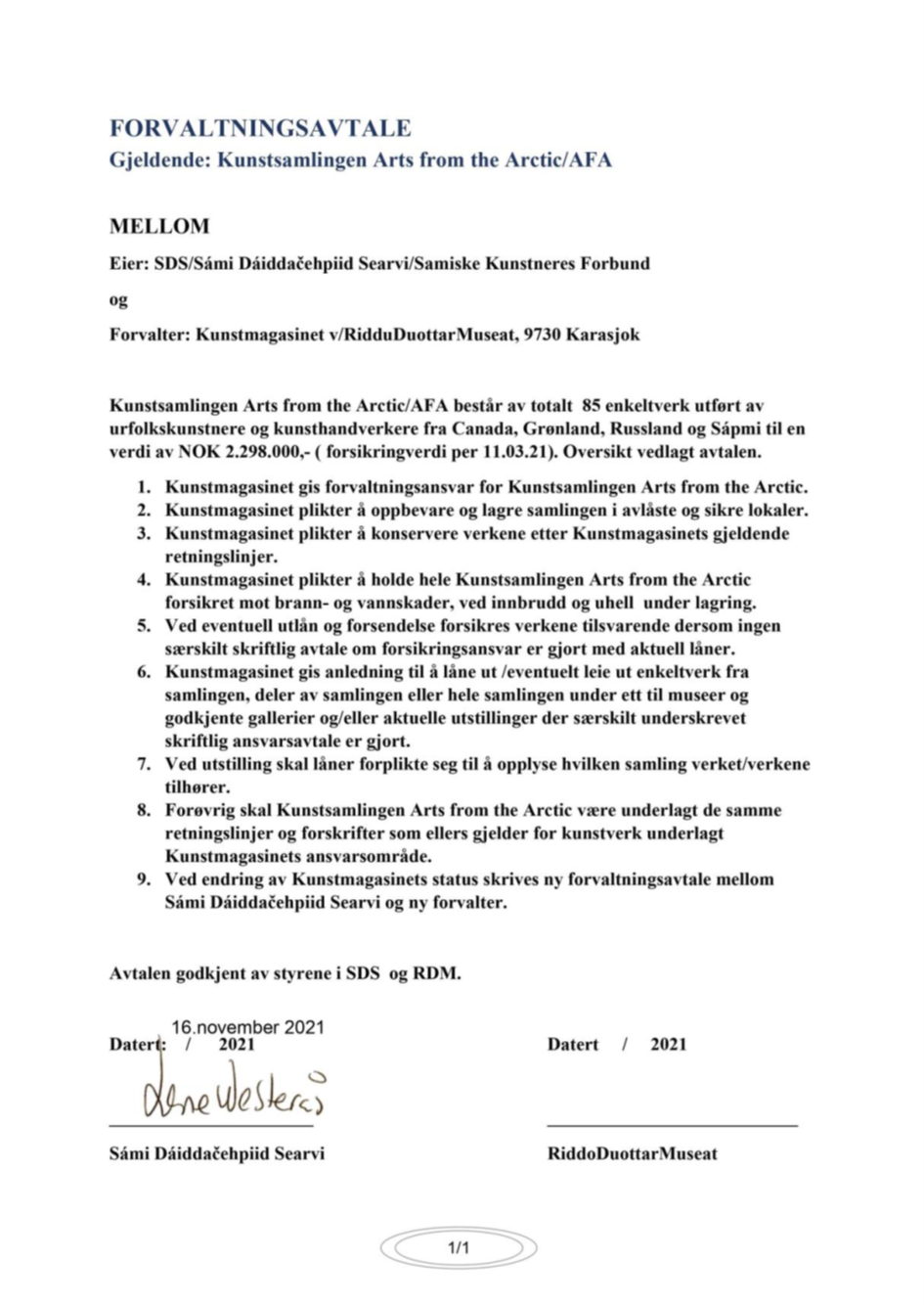 Mearrádusárvalus: Stivra dohkkeha hálddašanšiehtadusa.Mearrádus: Stivra dohkkeha hálddašanšiehtadusa.Ášši 25-2021 		2022 čoahkkinplánaÁššebáhpiratÁššečielggadeapmi Mearrádusárvalus. Mis galget leat 4 stivračoahkkima jagis, ja mii čuovvut musea jahkejuvlla: 17.03.22, GuovdageainnusDeháleamos áššit: 2023 bušeahttacealkámušat, 2022 doaibmaplána (Sámedikki áigemearri lea 01.04.)21.06.22, Jáhkovuonas/HámmárfeasttasDeháleamos áššit: Jahkedieđáhus ja jahkerehketdoallu (revisor áigemearri lea 30.6, rehketdoalloregistara áigemearri lea 31.7)Maŋemus stivračoahkkin dán áigodagas.08.09.22, Porsáŋggus Deháleamos áššit: Ođđa stivrra konstitueren 01.07.22 rájes, rievdaduvvon bušeahtta. Stivraseminára.08.12.22, KárášjohkaDeháleamos áššit: 2023 vuoruheamit, 2023 bušeahtta Mearrádus: Mearrádusárvalus mearriduvvui4. DigaštallanáššitStrategiijaplána 2017 árvvoštallojuvvo boahtte jagi. Mearrádus: ášši maŋiduvvo boahtte stivračoahkkimii. 5. ČoahkkáigeassuÁšši 26-2021		MuđuiPersonálaášši: ii almmolaš.Mearrádus: Virgelohpeohcamuš dohkkehuvvo.Referáhtta duođaštuvvo leat riekta:____(sign.)_______	                   	    	                      ________(sign.)________	Stine Marie Høgden		   			                     Ellen Bals		Stivralahttu							      Stivralahttu			